Российская Федерация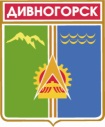 Администрация города ДивногорскаКрасноярского краяП О С Т А Н О В Л Е Н И Е 14.08.2020	          г. Дивногорск	№ 106пО внесении изменений в постановление администрации города от 29.04.2020 № 50п «Об утверждении программы проведения проверки готовности единой теплоснабжающей организации, потребителей тепловой энергии на территории муниципального образования город Дивногорск к отопительному периоду 2020-2021 годов» С целью изменения состава комиссии по проведению проверки готовности единой теплоснабжающей организации, потребителей тепловой энергии на территории муниципального образования город Дивногорск к отопительному периоду 2020-2021 годов, руководствуясь статьей 43 Устава города Дивногорска, ПОСТАНОВЛЯЮ:Внести изменения в постановление администрации города Дивногорска от 29.04.2020 № 50п «Об утверждении программы проведения проверки готовности единой теплоснабжающей организации, потребителей тепловой энергии на территории муниципального образования город Дивногорск к отопительному периоду 2020-2021 годов» следующего содержания.         1.1.Приложение 3 изложить в новой редакции:Настоящее постановление вступает в силу с момента его подписания.Настоящее постановление подлежит опубликованию в средствах массовой информации и размещению на официальном сайте администрации города Дивногорска в информационно-телекоммуникационной сети «Интернет».Контроль за исполнением настоящего постановления возложить на заместителя Главы города Середу А. И.Глава города                                                                                                                С. И. ЕгоровС О Г Л А С О В А Н И Епроекта постановления распоряжения администрации города ДивногорскаО внесении изменений в постановление администрации города от 29.04.2020 № 50п «Об утверждении программы проведения проверки готовности единой теплоснабжающей организации, потребителей тепловой энергии на территории муниципального образования город Дивногорск к отопительному периоду 2020-2021 годов»_________________________________________________________________________________________________________________РЕЕСТРрассылки постановления, распоряженияСереда Александр Иванович                  -Заместитель Главы города, председатель комиссии;Шнайдер Раиса Мансуровна   -Директор МКУ «Городское хозяйство»                          г. Дивногорска, заместитель председателя Комиссии;Ковалёва Анастасия Валерьевна- инженер производственного отдела МКУ «Городское хозяйство» города Дивногорска, секретарь Комиссии;Члены комиссии:Процак Олеся Владимировна-начальник производственного отдела МКУ «Городское хозяйство» города Дивногорска;  Фридрих Александр Александрович-директор муниципального унитарного предприятия «Дивногорский водоканал»;Васильев Игорь Юрьевич-директор муниципального унитарного предприятия электрических сетей города Дивногорска (по согласованию);Батаркин Андрей Юрьевич-главный специалист по гражданской обороне, чрезвычайным ситуациям и пожарной безопасности МКУ «Городское хозяйство» города Дивногорска»;Баляйкин Александр Геннадьевич-начальник отделения надзорной деятельности по МО  г. Дивногорск МЧС России по Красноярскому краю(по согласованию);Представитель отдела по надзору в теплоэнергетике федеральной службы по экологическому, технологическому и атомному надзору Енисейское управление-- по согласованию.Наименование должности Ф.И.О. Дата передачи на согласованиеЗамечания, подпись, датаПервый заместитель Главы города Кузнецова М. Г.Заместитель Главы города Фролова Н. В.Заместитель Главы города Середа А. И.Руководитель Финансового управленияПрикатова Л. И.Начальник отдела правового и кадрового обеспеченияКудашова С. В.ПРОКУРАТУРА Начальники отделов:архитектуры и градостроительства Шкоморода Н. В.экономического развитияПанченко В. И.муниципального заказаМицкевич И. В.образованияКабацура Г. В.культурыШошина Е. В.физкультуры, спорта и молодежной политики Калинин Н. В.Руководитель управления по социальной защите населения  Булгакова Н. В.Директор МКУ « ГХ»  Шнайдер Р. М.Руководитель МКУ «АПБ»Шепеленко А. Н.Исполнитель (Ф.И.О., подразделение, № тел.)Ковалёва Анастасия Валерьевна                           МКУ ГХ, 3-11-54№Наименование адресатакол-во экземпляров1МКУ ГХ города Дивногорска22МУП ЭС13МУП ДВК14Отдел образования 15Отдел культуры16Отдел спорта1